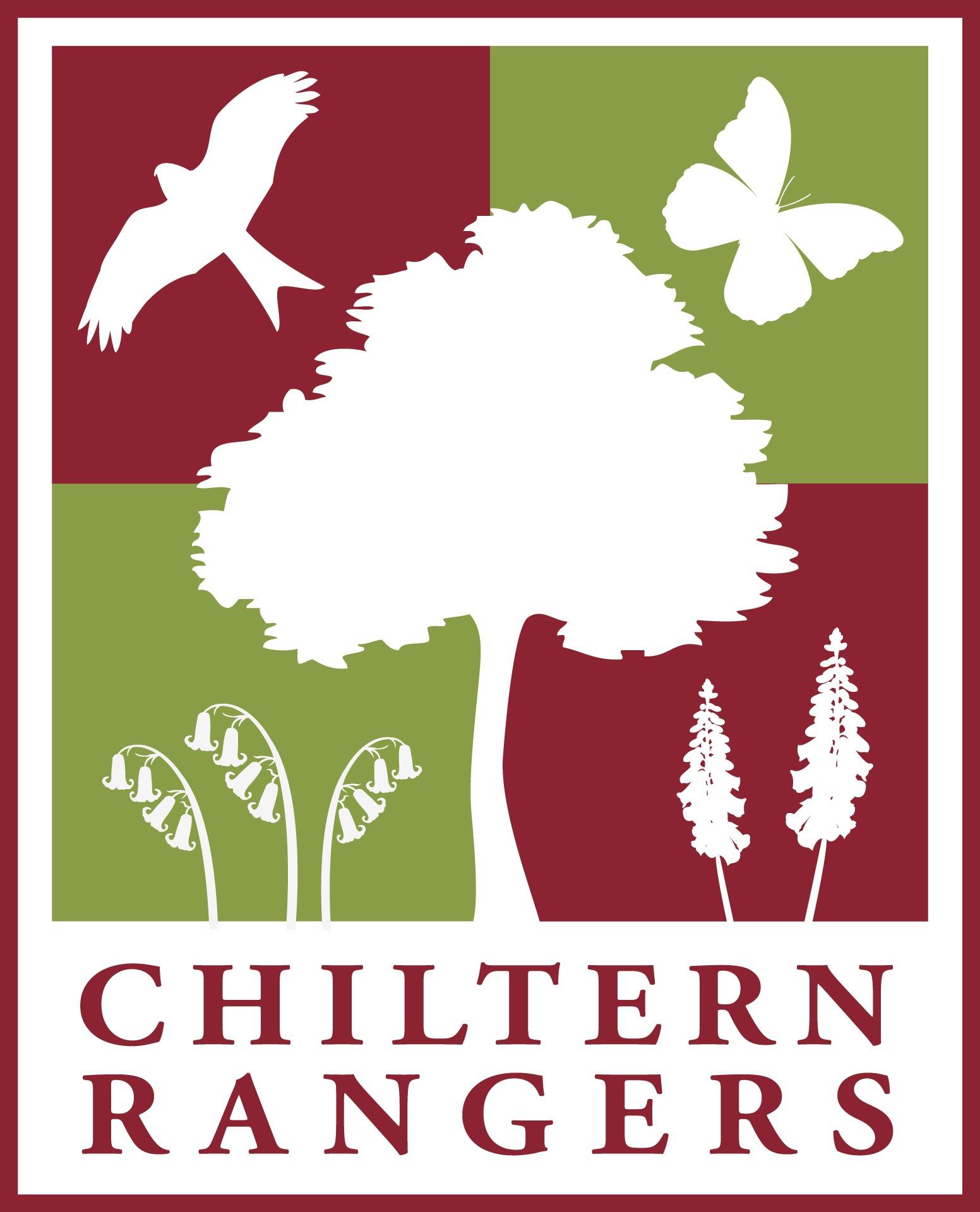 Chiltern Rangers CICApplication Form - Private and ConfidentialPlease Note That CVs Will Not Be ConsideredChiltern Rangers is an equal opportunities employer and welcomes applications from all sections of the community.Please complete ALL sections in type or black ink and use only A4 size paper as continuation sheets as required.  Page 1 will be detached from the rest of the application and will be held by administration.Equal Opportunities Monitoring FormChiltern Rangers believes in equality of opportunity and recognises that diversity creates a strong, flexible and creative workforce.  This includes not discriminating under the Equality Act 2010, and building an accurate picture of the make-up of the workforce in encouraging equality and diversity.The organisation needs your help and co-operation to enable it to do this, but filling in this form is voluntary, totally confidential and will not affect your application. Please click here to complete:   https://forms.gle/kJqw617zvAb5cco48Thank you for completing this application form.Please return completed form by 5pm on Friday 25 November 2022 to diana@chilternrangers.co.uk.Brief Guidance Notes for Job ApplicantsPlease complete the different sections of the application form to the best of your ability and only append additional sheets when you have run out of space.Equality of OpportunityThe use of our own Application Form rather than individual CVs helps to ensure equality of opportunity during the selection process.  Please note therefore that CVs will be disregarded.Information in Support of your ApplicationThis is your opportunity to tell us why we should offer you the position.  Please give your reasons for applying for this post and explain how you meet the person specification, in particular the essential criteria, ensuring that you give evidence and examples of how your skills, knowledge and experience meet these short-listing requirements.  If further space is need, please continue on a separate A4 sheet.When posts require regular travel throughout Buckinghamshire, if you do not have a driving licence or access to private means of transport, you will need to demonstrate how you will meet these criteriaWorking Time Regulations 1998The Working Time Regulations were introduced in 1998 as a health and safety measure.  Average weekly working hours are limited to 48 hours (normally calculated over a 17 week period).Employers are required to take all reasonable steps to ensure that the limits to working times are not exceeded.  This includes inquiring whether a person is working elsewhere.  All applicants are therefore asked to declare all other employment.Please note that if you do have other jobs, your application will still be assessed on your suitability to do the job you are applying for.  At this stage, any other jobs you declare will be ignored.  If you are selected for interview, the implications will be carefully discussed with you.  Chiltern Rangers  may consider it necessary to discuss the situation with your other employer (s) but only with your permission.Depending on the overall situation and the outcome of discussions with you, Chiltern Rangers will have the following options:Not to offer you the appointment.Offer the appointment on reduced hours.Offer the appointment providing the other work is relinquished (or the hours reduced).Offer the appointment and enter into an agreement with you to opt out of the weekly working time limit.ReferencesA minimum of two references is required and we would prefer them to be your two most recent employers including your current employer, if you are in employment.  If you have only just finished your education and have little or no work experience, please provide a referee from your school, college or university as well as a personal referee.  If in the job advertisement, the position is subject to a successful DBS check, at least one referee must be someone who has directly supervised you in a similar role.  References will not be taken up without your prior agreement.  Job DetailsJob DetailsJob DetailsJob DetailsPost applied for:RANGERRANGERRANGERPersonal DetailsPersonal DetailsPersonal DetailsPersonal DetailsFamily Name:Family Name:Forename(s):Forename(s):Preferred title (eg Mr/Mrs/Miss/Ms/Dr/Other):Preferred title (eg Mr/Mrs/Miss/Ms/Dr/Other):Preferred title (eg Mr/Mrs/Miss/Ms/Dr/Other):Preferred title (eg Mr/Mrs/Miss/Ms/Dr/Other):Address:Post Code:Address:Post Code:Address:Post Code:Address:Post Code:Telephone numbersHome:Telephone numbersHome:Mobile:Work:Mobile:Work:Personal email:Personal email:Personal email:Personal email:Asylum and Immigration Act 1996.It is a criminal offence to employ persons whose immigration status prevents them from working in the United Kingdom.  Prior to appointment, you will be required to provide evidence of a passport or other documents on the approved list to satisfy Chiltern Rangers that the Asylum and Immigration Act 1996 is being complied with.Asylum and Immigration Act 1996.It is a criminal offence to employ persons whose immigration status prevents them from working in the United Kingdom.  Prior to appointment, you will be required to provide evidence of a passport or other documents on the approved list to satisfy Chiltern Rangers that the Asylum and Immigration Act 1996 is being complied with.Asylum and Immigration Act 1996.It is a criminal offence to employ persons whose immigration status prevents them from working in the United Kingdom.  Prior to appointment, you will be required to provide evidence of a passport or other documents on the approved list to satisfy Chiltern Rangers that the Asylum and Immigration Act 1996 is being complied with.Asylum and Immigration Act 1996.It is a criminal offence to employ persons whose immigration status prevents them from working in the United Kingdom.  Prior to appointment, you will be required to provide evidence of a passport or other documents on the approved list to satisfy Chiltern Rangers that the Asylum and Immigration Act 1996 is being complied with.Do you require a work permit to work in the UK?Do you require a work permit to work in the UK?Do you require a work permit to work in the UK?Yes/NoReferences(at least one to be work-related where possible)References(at least one to be work-related where possible)References(at least one to be work-related where possible)References(at least one to be work-related where possible)Name:Name:Name:Name:Job Title:Job Title:Job Title:Job Title:Name of Organisation:Name of Organisation:Name of Organisation:Name of Organisation:Address:Post Code:Address:Post Code:Address:Post Code:Address:Post Code:Tel No:Tel No:Tel No:Tel No:How long have you know this person and in what capacity?How long have you know this person and in what capacity?How long have you know this person and in what capacity?How long have you know this person and in what capacity?Are you happy for us to contact this referee prior to interview?   Yes/No (please indicate)Are you happy for us to contact this referee prior to interview?   Yes/No (please indicate)Are you happy for us to contact this referee prior to interview?   Yes/No (please indicate)Are you happy for us to contact this referee prior to interview?   Yes/No (please indicate)Name of Applicant:(please print your name clearly)Present or Most Recent EmploymentPresent or Most Recent EmploymentPresent or Most Recent EmploymentPresent or Most Recent EmploymentPresent or Most Recent EmploymentName & Address of employer:Post Code:Name & Address of employer:Post Code:Name & Address of employer:Post Code:Name & Address of employer:Post Code:Name & Address of employer:Post Code:Job Title:Job Title:Job Title:Dates employed:Dates employed:Period of notice required:Period of notice required:Period of notice required:Period of notice required:Period of notice required:Please give a brief outline of your main responsibilities:Please give a brief outline of your main responsibilities:Please give a brief outline of your main responsibilities:Please give a brief outline of your main responsibilities:Please give a brief outline of your main responsibilities:Previous EmploymentPlease list all previous employment in chronological order (most recent first).  Curriculum Vitae and application forms will be checked for unexplained gaps in employmentPrevious EmploymentPlease list all previous employment in chronological order (most recent first).  Curriculum Vitae and application forms will be checked for unexplained gaps in employmentPrevious EmploymentPlease list all previous employment in chronological order (most recent first).  Curriculum Vitae and application forms will be checked for unexplained gaps in employmentPrevious EmploymentPlease list all previous employment in chronological order (most recent first).  Curriculum Vitae and application forms will be checked for unexplained gaps in employmentPrevious EmploymentPlease list all previous employment in chronological order (most recent first).  Curriculum Vitae and application forms will be checked for unexplained gaps in employmentDate to and fromName & Address of EmployerJob Title and outline of main responsibilitiesJob Title and outline of main responsibilitiesReason for leavingEducation & QualificationsPlease give details of all educational qualifications obtained and those currently being pursuedEducation & QualificationsPlease give details of all educational qualifications obtained and those currently being pursuedEducation & QualificationsPlease give details of all educational qualifications obtained and those currently being pursuedName of School, College, University, etcSubjects studied / Qualifications worked towardsGrades and year obtainedTRAININGThis includes trade/professional training, government training schemes,apprenticeships, short courses and secondmentsTRAININGThis includes trade/professional training, government training schemes,apprenticeships, short courses and secondmentsTRAININGThis includes trade/professional training, government training schemes,apprenticeships, short courses and secondmentsCourse TitleOrganisationDatesMembership of Professional InstitutesMembership of Professional InstitutesMembership of Professional InstitutesInstituteLevel of MembershipYear of AwardOther ExperienceDetails should be given for any period not accounted for by full-time employment, educationand training, eg unemployment or voluntary work.Other ExperienceDetails should be given for any period not accounted for by full-time employment, educationand training, eg unemployment or voluntary work.ExperienceFrom/ToInformation in Support of Your Application(please tell us how you fit the person specification and why you are applying for this post)If further space is needed, please continue on a separate A4 sheet.Information in Support of Your Application(please tell us how you fit the person specification and why you are applying for this post)If further space is needed, please continue on a separate A4 sheet.Information in Support of Your Application(please tell us how you fit the person specification and why you are applying for this post)If further space is needed, please continue on a separate A4 sheet.Information in Support of Your Application(please tell us how you fit the person specification and why you are applying for this post)If further space is needed, please continue on a separate A4 sheet.The Working Time Regulations 1998(please refer to the Guidance Notes for Job Applicants)Employment which you intend to continue if successfully appointed to the post applied for.Please complete and sign either Part 1 or Part 2.  Please declare any other job whether it is with local authorities, public bodies or with private companies.The Working Time Regulations 1998(please refer to the Guidance Notes for Job Applicants)Employment which you intend to continue if successfully appointed to the post applied for.Please complete and sign either Part 1 or Part 2.  Please declare any other job whether it is with local authorities, public bodies or with private companies.The Working Time Regulations 1998(please refer to the Guidance Notes for Job Applicants)Employment which you intend to continue if successfully appointed to the post applied for.Please complete and sign either Part 1 or Part 2.  Please declare any other job whether it is with local authorities, public bodies or with private companies.The Working Time Regulations 1998(please refer to the Guidance Notes for Job Applicants)Employment which you intend to continue if successfully appointed to the post applied for.Please complete and sign either Part 1 or Part 2.  Please declare any other job whether it is with local authorities, public bodies or with private companies.Part 1 – No other EmploymentI confirm that I do not have any other employment.Signature:                                                   Print Name:                                  Date:     Part 1 – No other EmploymentI confirm that I do not have any other employment.Signature:                                                   Print Name:                                  Date:     Part 1 – No other EmploymentI confirm that I do not have any other employment.Signature:                                                   Print Name:                                  Date:     Part 1 – No other EmploymentI confirm that I do not have any other employment.Signature:                                                   Print Name:                                  Date:     Part 2 – Other Employment (including any freelance or self-employed work)All other employment that I have is detailed below:Part 2 – Other Employment (including any freelance or self-employed work)All other employment that I have is detailed below:Part 2 – Other Employment (including any freelance or self-employed work)All other employment that I have is detailed below:Part 2 – Other Employment (including any freelance or self-employed work)All other employment that I have is detailed below:Job Title & OrganisationNumber of hours per week including overtimeStart Time(please use 24 hour clock)End Time(please use 24 hour clock)Signature:                                                   Print Name:                                  Date: Signature:                                                   Print Name:                                  Date: Signature:                                                   Print Name:                                  Date: Signature:                                                   Print Name:                                  Date: Medical History or State of HealthMedical History or State of HealthMedical History or State of HealthIs there anything concerning your medical history or state of health that is relevant to this application?Is there anything concerning your medical history or state of health that is relevant to this application?Is there anything concerning your medical history or state of health that is relevant to this application?How many days of work have you missed in the last 12 months due to illness or injury?How many days of work have you missed in the last 12 months due to illness or injury?Please give details.Rehabilitation of Offenders Act 1974Please give details of any “unspent” convictions as defined in the Rehabilitation of Offenders Act 1974.  Chiltern Rangers uses the Disclosure and Barring Service to assess applicants’ suitability for positions of trust.  Unless the nature of the position allows Chiltern Rangers interviewing managers to ask questions about your entire criminal record we only ask about “unspent” convictions.  A criminal record will not necessarily be a bar to obtaining a position at Chiltern Rangers.Additional InformationAdditional InformationAdditional InformationAdditional InformationDriving Licence:Driving Licence:Driving Licence:Driving Licence:Do you hold a current driving licence?Yes/NoAre you a car owner or do you have access to a car?Yes/NoIf YES, please state the type of licence you hold:If YES, please state the type of licence you hold:If YES, please state the type of licence you hold:If YES, please state the type of licence you hold:Do you have any current endorsements?Do you have any current endorsements?Do you have any current endorsements?Yes/NoIf YES, please specify:If YES, please specify:If YES, please specify:If YES, please specify:DeclarationI declare that the information contained in the application form and the attached equal opportunities monitoring form is true and correct.  I understand that any false or misleading information, or omissions concerning criminal convictions, may disqualify my application or may render my Contract of Employment, if I am appointed, liable to dismissal without notice.Data Protection:Please note that all recruitment documents, including application forms, for unsuccessful applicants will be kept in secure conditions for a period of 12 months, after which they will be destroyed.I understand that if the position I am applying for involves contact with vulnerable groups, if I am successful, a DBS check will be applied for.I consent to my personal information being held by the organisation for the administration of my Contract of Employment.  Signed:                                                                           Date:Name:If this form has been completed electronically, please indicate your consent                  Yes  /  No and, if you are invited for interview, please remember to bring a signed copy of this form with you.